RIWAYAT  PENDIDIKAN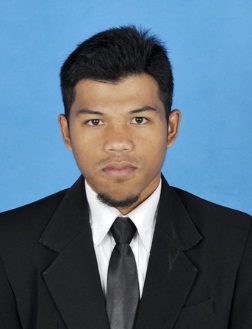 Rudianto.R, Lahir di Bulu Tanah Desa Mattampawalie, Kecamatan Lappariaja Kabupaten Bone Provinsi Sulawesi Selatan, tanggal  02 Oktober 1994. Anak ke 4 dari 5 bersaudara, dari pasangan Alm. Maruking. dengan Samatia. Pendidikan Sekolah Dasar di  Tempuh di SD Negeri 156 Mattampawalie Bulu Tanah  dan tamat pada tahun 2006, Sekolah Menengah Pertama di selesaikan di SMP DDI Maros Jl. Taqwa Kecamatan Turikale, dan tamat pada tahun 2009. Pendidikan berikutnya penulis di terima di MAN 1 Lappariaja Kabupaten Bone, tahun 2009 dan tamat pada tahun 2012. Pada tahun itu juga mendapat kesempatan mengikuti pendidikan di program S-1 di Universitas Negeri Makassar Program JurusanPendidikan Luar Sekolah  hingga saat ini.Pengalaman Organisasi:Anggota Pramuka MAN 1 Lappariaja Kabupaten BoneAnggota PMR MAN 1 Lappariaja Kabupaten BoneAnggota Bidang III Hubungan Antar Lembaga di  Himpunan Mahasiswa Pendidikan Luar Sekolah (HIMA PLUS) Periode 2013-2014Ketua Departemen Dakwa dan Pendidikan di LDF SCRN FIP UNM periode 2013-2014 dan Lanjut periode 2014-2015 Ketua Depertemen Pengembangan Ilmu Tajwid.(PIT)Wakil Ketua Umum Remaja Masjid dan TK/TPA Masjid Nurul Ishlah Muhammadiyah Makassar.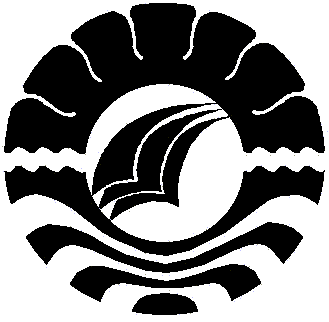 HASIL PENELITIANEFEKTIVITAS PEMBELAJARAN AL-QUR’AN MELALUI METODE DIROSA DALAM MENGURANGI BUTA AKSARA AL-QUR’AN DI DPC WAHDAH ISLAMIYAH KECAMATAN TAMALATEKOTA MAKASSARRUDIANTO.RJURUSAN PENDIDIKAN LUAR SEKOLAHFAKULTAS ILMU PENDIDIKANUNIVERSITAS NEGERI MAKASSAR2016